VORLAGE FÜR IMMOBILIENVERWALTUNGSVERTRÄGE 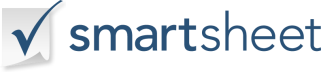 HAUSVERWALTUNGSVERTRAGHAUSVERWALTUNGSVERTRAGHAUSVERWALTUNGSVERTRAGHAUSVERWALTUNGSVERTRAGMANAGERDATUM DER VEREINBARUNGEIGENTÜMERFIRMADiese Vereinbarung wird zwischen ________________________________ Die Vereinbarung tritt ab dem Datum des Inkrafttretens in Kraft, dem späteren der beiden unten aufgeführten Daten.Der Eigentümer beauftragt, ernennt und beschäftigt hiermit den Manager, um die folgende Immobilie zu verwalten, zu betreiben, zu kontrollieren, zu vermieten und zu verleasen:
__________________________________________________________________________________________________________________________.Verantwortlichkeiten des ManagersDer Eigentümer ernennt hiermit den Manager zu seinem Treuhänder mit voller Befugnis, alle rechtmäßigen Dinge zu tun, die für die Erfüllung dieser Vereinbarung erforderlich sind, einschließlich der folgenden:1. Alle fälligen und fälligen Mieten unter Angabe von Quittungen einzuziehen; dem Eigentümer eine monatliche Abrechnung der erhaltenen Mieten und der ausgezahlten Ausgaben zur Verfügung zu stellen; und dem Eigentümer alle Einnahmen zu überweisen, abzüglich der ausgezahlten Beträge oder der einbehaltenen Provision.2. Service oder Veranlassung aller Dekorationen, Wartungen, Änderungen und Reparaturen an beschriebenen Immobilien und zur Einstellung und Überwachung aller benötigten Mitarbeiter und / oder anderer Arbeitskräfte für die Erbringung der Dienstleistung.3. Sonstige allgemeine Pflichten: a) Werbung für die Immobilie und Anbringung von Schildern;  b) die Immobilie zu vermieten und zu verpachten; (c) Mietverträge und Mietverträge für die Immobilie zu unterzeichnen, zu erneuern und zu kündigen; (d) klagen und erholen sich gegen Miete und für den Verlust oder die Beschädigung eines Teils des Eigentums und/oder der Einrichtungsgegenstände; und (e), wenn dies praktikabel ist, Solche Gerichtsverfahren oder Klagen kompromittieren, beilegen und freigeben.Haftung des GeschäftsführersDer Eigentümer erklärt sich hiermit damit einverstanden, den Manager von allen Ansprüchen, Gebühren, Schulden, Forderungen und Klagen, einschließlich angemessener Anwaltskosten im Zusammenhang mit der Verwaltung der beschriebenen Immobilie, und von jeglicher Haftung für Verletzungen auf oder um die Immobilie, die ein Mitarbeiter, Mieter oder Gast auf dem Grundstück erleiden kann, schadlos zu halten.Vergütung des ManagersDer Eigentümer verpflichtet sich, den Manager wie folgt zu entschädigen: _________________________________
_________________________________________________________________________________________________________________________ VertragsdauerDie Laufzeit dieser Vereinbarung beginnt mit dem Datum des Inkrafttretens. Diese Vereinbarung wird automatisch jährlich verlängert und verlängert, es sei denn, sie wird von einer der Parteien 30 Tage vor dem Datum der Verlängerung schriftlich gekündigt.Diese Vereinbarung kann auch jederzeit im gegenseitigen Einvernehmen gekündigt werden. Zu diesem Zeitpunkt Zahlung aller Gebühren, Provisionen und Ausgaben, die gemäß dieser Vereinbarung fällig sind, an den Manager.Umfang der VereinbarungDieses Dokument stellt die gesamte Vereinbarung zwischen den Parteien dar.ZU URKUND DESSEN führen die Parteien diese Vereinbarung hiermit zu dem Datum aus, an dem zuerst oben geschrieben wurde.Diese Vereinbarung wird zwischen ________________________________ Die Vereinbarung tritt ab dem Datum des Inkrafttretens in Kraft, dem späteren der beiden unten aufgeführten Daten.Der Eigentümer beauftragt, ernennt und beschäftigt hiermit den Manager, um die folgende Immobilie zu verwalten, zu betreiben, zu kontrollieren, zu vermieten und zu verleasen:
__________________________________________________________________________________________________________________________.Verantwortlichkeiten des ManagersDer Eigentümer ernennt hiermit den Manager zu seinem Treuhänder mit voller Befugnis, alle rechtmäßigen Dinge zu tun, die für die Erfüllung dieser Vereinbarung erforderlich sind, einschließlich der folgenden:1. Alle fälligen und fälligen Mieten unter Angabe von Quittungen einzuziehen; dem Eigentümer eine monatliche Abrechnung der erhaltenen Mieten und der ausgezahlten Ausgaben zur Verfügung zu stellen; und dem Eigentümer alle Einnahmen zu überweisen, abzüglich der ausgezahlten Beträge oder der einbehaltenen Provision.2. Service oder Veranlassung aller Dekorationen, Wartungen, Änderungen und Reparaturen an beschriebenen Immobilien und zur Einstellung und Überwachung aller benötigten Mitarbeiter und / oder anderer Arbeitskräfte für die Erbringung der Dienstleistung.3. Sonstige allgemeine Pflichten: a) Werbung für die Immobilie und Anbringung von Schildern;  b) die Immobilie zu vermieten und zu verpachten; (c) Mietverträge und Mietverträge für die Immobilie zu unterzeichnen, zu erneuern und zu kündigen; (d) klagen und erholen sich gegen Miete und für den Verlust oder die Beschädigung eines Teils des Eigentums und/oder der Einrichtungsgegenstände; und (e), wenn dies praktikabel ist, Solche Gerichtsverfahren oder Klagen kompromittieren, beilegen und freigeben.Haftung des GeschäftsführersDer Eigentümer erklärt sich hiermit damit einverstanden, den Manager von allen Ansprüchen, Gebühren, Schulden, Forderungen und Klagen, einschließlich angemessener Anwaltskosten im Zusammenhang mit der Verwaltung der beschriebenen Immobilie, und von jeglicher Haftung für Verletzungen auf oder um die Immobilie, die ein Mitarbeiter, Mieter oder Gast auf dem Grundstück erleiden kann, schadlos zu halten.Vergütung des ManagersDer Eigentümer verpflichtet sich, den Manager wie folgt zu entschädigen: _________________________________
_________________________________________________________________________________________________________________________ VertragsdauerDie Laufzeit dieser Vereinbarung beginnt mit dem Datum des Inkrafttretens. Diese Vereinbarung wird automatisch jährlich verlängert und verlängert, es sei denn, sie wird von einer der Parteien 30 Tage vor dem Datum der Verlängerung schriftlich gekündigt.Diese Vereinbarung kann auch jederzeit im gegenseitigen Einvernehmen gekündigt werden. Zu diesem Zeitpunkt Zahlung aller Gebühren, Provisionen und Ausgaben, die gemäß dieser Vereinbarung fällig sind, an den Manager.Umfang der VereinbarungDieses Dokument stellt die gesamte Vereinbarung zwischen den Parteien dar.ZU URKUND DESSEN führen die Parteien diese Vereinbarung hiermit zu dem Datum aus, an dem zuerst oben geschrieben wurde.Diese Vereinbarung wird zwischen ________________________________ Die Vereinbarung tritt ab dem Datum des Inkrafttretens in Kraft, dem späteren der beiden unten aufgeführten Daten.Der Eigentümer beauftragt, ernennt und beschäftigt hiermit den Manager, um die folgende Immobilie zu verwalten, zu betreiben, zu kontrollieren, zu vermieten und zu verleasen:
__________________________________________________________________________________________________________________________.Verantwortlichkeiten des ManagersDer Eigentümer ernennt hiermit den Manager zu seinem Treuhänder mit voller Befugnis, alle rechtmäßigen Dinge zu tun, die für die Erfüllung dieser Vereinbarung erforderlich sind, einschließlich der folgenden:1. Alle fälligen und fälligen Mieten unter Angabe von Quittungen einzuziehen; dem Eigentümer eine monatliche Abrechnung der erhaltenen Mieten und der ausgezahlten Ausgaben zur Verfügung zu stellen; und dem Eigentümer alle Einnahmen zu überweisen, abzüglich der ausgezahlten Beträge oder der einbehaltenen Provision.2. Service oder Veranlassung aller Dekorationen, Wartungen, Änderungen und Reparaturen an beschriebenen Immobilien und zur Einstellung und Überwachung aller benötigten Mitarbeiter und / oder anderer Arbeitskräfte für die Erbringung der Dienstleistung.3. Sonstige allgemeine Pflichten: a) Werbung für die Immobilie und Anbringung von Schildern;  b) die Immobilie zu vermieten und zu verpachten; (c) Mietverträge und Mietverträge für die Immobilie zu unterzeichnen, zu erneuern und zu kündigen; (d) klagen und erholen sich gegen Miete und für den Verlust oder die Beschädigung eines Teils des Eigentums und/oder der Einrichtungsgegenstände; und (e), wenn dies praktikabel ist, Solche Gerichtsverfahren oder Klagen kompromittieren, beilegen und freigeben.Haftung des GeschäftsführersDer Eigentümer erklärt sich hiermit damit einverstanden, den Manager von allen Ansprüchen, Gebühren, Schulden, Forderungen und Klagen, einschließlich angemessener Anwaltskosten im Zusammenhang mit der Verwaltung der beschriebenen Immobilie, und von jeglicher Haftung für Verletzungen auf oder um die Immobilie, die ein Mitarbeiter, Mieter oder Gast auf dem Grundstück erleiden kann, schadlos zu halten.Vergütung des ManagersDer Eigentümer verpflichtet sich, den Manager wie folgt zu entschädigen: _________________________________
_________________________________________________________________________________________________________________________ VertragsdauerDie Laufzeit dieser Vereinbarung beginnt mit dem Datum des Inkrafttretens. Diese Vereinbarung wird automatisch jährlich verlängert und verlängert, es sei denn, sie wird von einer der Parteien 30 Tage vor dem Datum der Verlängerung schriftlich gekündigt.Diese Vereinbarung kann auch jederzeit im gegenseitigen Einvernehmen gekündigt werden. Zu diesem Zeitpunkt Zahlung aller Gebühren, Provisionen und Ausgaben, die gemäß dieser Vereinbarung fällig sind, an den Manager.Umfang der VereinbarungDieses Dokument stellt die gesamte Vereinbarung zwischen den Parteien dar.ZU URKUND DESSEN führen die Parteien diese Vereinbarung hiermit zu dem Datum aus, an dem zuerst oben geschrieben wurde.Diese Vereinbarung wird zwischen ________________________________ Die Vereinbarung tritt ab dem Datum des Inkrafttretens in Kraft, dem späteren der beiden unten aufgeführten Daten.Der Eigentümer beauftragt, ernennt und beschäftigt hiermit den Manager, um die folgende Immobilie zu verwalten, zu betreiben, zu kontrollieren, zu vermieten und zu verleasen:
__________________________________________________________________________________________________________________________.Verantwortlichkeiten des ManagersDer Eigentümer ernennt hiermit den Manager zu seinem Treuhänder mit voller Befugnis, alle rechtmäßigen Dinge zu tun, die für die Erfüllung dieser Vereinbarung erforderlich sind, einschließlich der folgenden:1. Alle fälligen und fälligen Mieten unter Angabe von Quittungen einzuziehen; dem Eigentümer eine monatliche Abrechnung der erhaltenen Mieten und der ausgezahlten Ausgaben zur Verfügung zu stellen; und dem Eigentümer alle Einnahmen zu überweisen, abzüglich der ausgezahlten Beträge oder der einbehaltenen Provision.2. Service oder Veranlassung aller Dekorationen, Wartungen, Änderungen und Reparaturen an beschriebenen Immobilien und zur Einstellung und Überwachung aller benötigten Mitarbeiter und / oder anderer Arbeitskräfte für die Erbringung der Dienstleistung.3. Sonstige allgemeine Pflichten: a) Werbung für die Immobilie und Anbringung von Schildern;  b) die Immobilie zu vermieten und zu verpachten; (c) Mietverträge und Mietverträge für die Immobilie zu unterzeichnen, zu erneuern und zu kündigen; (d) klagen und erholen sich gegen Miete und für den Verlust oder die Beschädigung eines Teils des Eigentums und/oder der Einrichtungsgegenstände; und (e), wenn dies praktikabel ist, Solche Gerichtsverfahren oder Klagen kompromittieren, beilegen und freigeben.Haftung des GeschäftsführersDer Eigentümer erklärt sich hiermit damit einverstanden, den Manager von allen Ansprüchen, Gebühren, Schulden, Forderungen und Klagen, einschließlich angemessener Anwaltskosten im Zusammenhang mit der Verwaltung der beschriebenen Immobilie, und von jeglicher Haftung für Verletzungen auf oder um die Immobilie, die ein Mitarbeiter, Mieter oder Gast auf dem Grundstück erleiden kann, schadlos zu halten.Vergütung des ManagersDer Eigentümer verpflichtet sich, den Manager wie folgt zu entschädigen: _________________________________
_________________________________________________________________________________________________________________________ VertragsdauerDie Laufzeit dieser Vereinbarung beginnt mit dem Datum des Inkrafttretens. Diese Vereinbarung wird automatisch jährlich verlängert und verlängert, es sei denn, sie wird von einer der Parteien 30 Tage vor dem Datum der Verlängerung schriftlich gekündigt.Diese Vereinbarung kann auch jederzeit im gegenseitigen Einvernehmen gekündigt werden. Zu diesem Zeitpunkt Zahlung aller Gebühren, Provisionen und Ausgaben, die gemäß dieser Vereinbarung fällig sind, an den Manager.Umfang der VereinbarungDieses Dokument stellt die gesamte Vereinbarung zwischen den Parteien dar.ZU URKUND DESSEN führen die Parteien diese Vereinbarung hiermit zu dem Datum aus, an dem zuerst oben geschrieben wurde.MANAGER-UNTERSCHRIFTDATUMUNTERSCHRIFT DES EIGENTÜMERSDATUMVERZICHTSERKLÄRUNGAlle Artikel, Vorlagen oder Informationen, die von Smartsheet auf der Website bereitgestellt werden, dienen nur als Referenz. Obwohl wir uns bemühen, die Informationen auf dem neuesten Stand und korrekt zu halten, geben wir keine Zusicherungen oder Gewährleistungen jeglicher Art, weder ausdrücklich noch stillschweigend, über die Vollständigkeit, Genauigkeit, Zuverlässigkeit, Eignung oder Verfügbarkeit in Bezug auf die Website oder die auf der Website enthaltenen Informationen, Artikel, Vorlagen oder zugehörigen Grafiken. Jegliches Vertrauen, das Sie auf solche Informationen setzen, erfolgt daher ausschließlich auf Ihr eigenes Risiko. 